الوثائق  الإدارية الالكترونية الموجهة  لطلبة كلية العلوم الاقتصادية والعلوم التجارية وعلوم التسيير ملاحظة : تملأ الوثائق وتطبع ومن ثمة تقدم لإدارة القسم المعني من اجل المصادقة عليهااستمارة تسجيل موضوع ماسترحسن السيرة والسلوكدراسة حالة يرجى اخذ موافقة مبدئية مسبقة من طرف المؤسسة المستقبلةتبرير الغياب يرجى ارفاق المبرر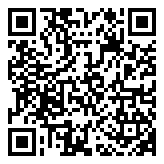 https://drive.google.com/file/d/1bJ1BsxKWCQsogYt1P_H3qONId6gedDzy/view?usp=share_link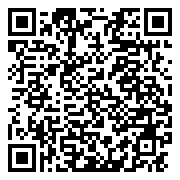 https://docs.google.com/document/d/1wskzscdU8SBIkScH-730dUV-dRdoy5Qo/edit?usp=share_link&ouid=100544569618629467758&rtpof=true&sd=true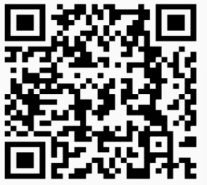 https://docs.google.com/document/d/1yQ2b1vONxnIsl4X6Vkoap6ixtsHKgtIo/edit?usp=share_link&ouid=100544569618629467758&rtpof=true&sd=true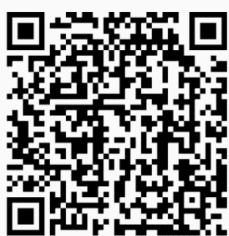 https://docs.google.com/document/d/1_iEvLZmbiRT1pmwgXENlMikSY7YTzaZD/edit?usp=share_link&ouid=100544569618629467758&rtpof=true&sd=trueالطعونتصريح شرفي بضياع كشوف النقاط وشهادة مدرسيةتصريح شرفي بضياع كشوف النقاط وشهادة مدرسيةطلب فتح مقاييس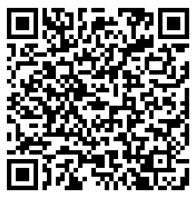 https://docs.google.com/document/d/1HDJNo3Vw-Y6uSCrCkmaD-Zw7BtS72l5e/edit?usp=share_link&ouid=100544569618629467758&rtpof=true&sd=true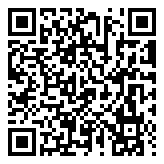 https://drive.google.com/file/d/1RfGZoJyS13APmSDm2zLZhhLaT6tnAWaM/view?usp=share_linkhttps://drive.google.com/file/d/1RfGZoJyS13APmSDm2zLZhhLaT6tnAWaM/view?usp=share_link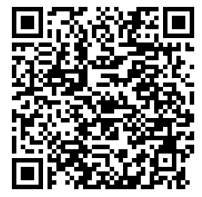 https://docs.google.com/document/d/1kHa3e2fBebfS1uZDo4ubUJJV7vsZE2eM/edit?usp=share_link&ouid=100544569618629467758&rtpof=true&sd=true